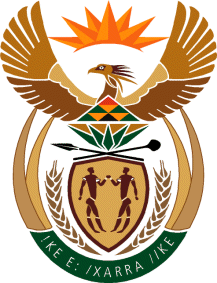 MINISTRYINTERNATIONAL RELATIONS AND COOPERATION    	REPUBLIC OF SOUTH AFRICANATIONAL ASSEMBLYQUESTION FOR WRITTEN REPLY Date of Publication: 5 May 2023Ministry: 12 May 2023Reply date: 19 May 20231555. Mr D Bergman (DA) to ask the Minister of International Relations and Cooperation:What total number of South African ambassadors were invited back to the Republic for the investment conference in Sandton between 12 to 14 April 2023, (b) what was the total cost of the (i) tickets, (ii) accommodation and (iii) subsistence allowance for her department and/or the Government in this regard and (c) which ambassadors that were budgeted and paid for did not arrive?	NW1798EREPLY:The Department planned and budgeted for the attendance of 46 South African Heads of Mission of the investment conference in Sandton between 12 to 14 April 2023.The total cost so far of the (i) tickets, (ii) accommodation and (iii) subsistence allowance for the Department is:  (i)  	tickets - R820 567.79accommodation - R285 600.00subsistence allowance - R25 800.00Ambassadors that were budgeted and paid for but who did not arrive are:	Ambassador PS Sizani (Berlin, Germany); Ambassador NC Mfeketo (Washington, USA); Ambassador DT Dlomo (Mexico City, Mexico)